Publicado en  el 13/09/2013 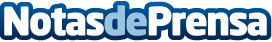 Kia Niro, un nuevo héroe para la ciudadDivertido y arriesgado, el nuevo Kia Niro – el novedoso y espectacular prototipo para la ciudad de Kia – ha sido desvelado en el Salón Internacional de Frankfurt. Se trata de un posible competidor para el segmento B, preparado para tomar el ecosistema urbano con mucho estilo.Datos de contacto:KIANota de prensa publicada en: https://www.notasdeprensa.es/kia-niro-un-nuevo-heroe-para-la-ciudad_1 Categorias: Automovilismo Industria Automotriz http://www.notasdeprensa.es